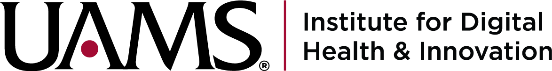 
ORIGINATING SITE--------------------clinical setting where the patient isschedule appointmentprepare clinical environment for virtual visitPrepare patientconnect video calltelemedicine consultationDISTANT SITE---------------where the healthcare professional isprepare clinical environment for virtual visitprepare for consultationinitiate video calltelemedicine consultationSchedule telemedicine consult with healthcare provider and coordinate with patient.Provide necessary medical records to healthcare provider prior to appointment.Set-up a dedicated, private space with the necessary equipment, free from distractions.Test equipment or software. (If you are using software (such as Cisco Meeting) be sure to use the correct browser (Chrome/Firefox).Test out the lighting. Try turning on overhead lights and blocking light from windows, which can lead to too much background light in the video.Set-up the camera at eye-level to make it easier to make eye contact with the patient.Prepare clinical assessment tools as needed.Explain how the telemedicine consult works and answer questions.Obtain video consult consent.Obtain required vital signs or other information.Prepare to receive or place call at scheduled time.Place patient in front of camera/monitor screen.Ensure that patient (at originating site) and provider (at distant site) can see and hear each other.Adjust camera and audio, as needed.Check self-view and mute mic until consult begins.Make introductions with provider.Present the patient.Provide vital signs and other information.Assist provider with exam of patient (as needed) with and without clinical assessment tools.Adjust camera or view to facilitate examAssist with reasonable body position and movement.Discuss any follow-up procedures and/or issues.Facilitate adequate closure/sign-off with provider.Turn off equipmentSet-up a dedicated, private space with the necessary equipment, free from distractions.Test equipment or software. (If you are using software (such as Cisco Meeting) be sure to use the correct browser (Chrome/Firefox).Test out the lighting. Try turning on overhead lights and blocking light from windows, which can lead to too much background light in the video.Set-up the camera at eye-level to make it easier to make eye contact with the patient.Review patient chart/information prior to sessionEnsure that patient and provider can see and hear you.Check self-viewMute mic until consultation beginsMake introductions to patientMaintain good eye contact (by looking at the camera---not the video screen)Introduce everyone in the roomInform patient about telemedicine consult protocol, limitations, etc.Review history with patientDirect tele-presenter at distant site in exam if patient (as needed)Verify patient’ understanding of material reviewed and recommendationsDiscuss any follow-up procedures and/or issuesFacilitate adequate closure/sign-off with patientTurn off equipment